ПротоколВсероссийского флешмоба «Зеленые дела» - 202413.05.2024 г.Дорогие друзья!С 6 по 13 мая 2024 года проходит Всероссийский флешмоб «Зеленые дела-2024». Во флешмобе приняли участие 108 педагогов                        г. Томск: ДОО №№ 2, 21, 38, 46, 51, 54, 63, 79, 94, 104, МАОУ гимназия № 56; Томский район и область: МБДОУ ЦРР-детский сад мкр. Южные ворота, п. Зональная станция МАДОУ "Детский сад "Полянка" п. Мирный, МБОУ "Северская школа-интернат для обучающихся с ОВЗ"; Свердловская область: г. Первоуральск: МАДОУ "ДЕТСКИЙ САД №39"- "ДЕТСКИЙ САД №15", МАДОУ "Детский сад № 39" - "Детский сад № 25", МАДОУ ДЕТСКИЙ САД № 15, МАДОУ №20, "Детский сад №22"; Тюменская область:  МАДОУ "Детский сад № 7"; г. Тобольска; Свердловская область: г. Екатеринбург: МАОУ СОШ № 31, МАДОУ № 33, МАДОУ - детский сад № 222, МАДОУ № 233, МАДОУ №366, МБДОУ - детский сад компенсирующего вида № 49, ФГБДОУ № 568; Иркутская область: г. Братск - МБДОУ ДСОВ № 101, МБОУ "СОШ № 45"; Московская область: МБОУ СОШ № 20 ГОЩ СП Детский сад "Родничок", МАОУ СОШ 17 с УИОП СП д/с "Карамелька" г. Щёлково; САХА Якутия: МДОУ "Цветик-семицветик", п.Беркакит; г. Краснокаменск Забайкальского края: МАДОУ детский сад 16 «Дюймовочка».12 мая 2024 года участники флешмоба запустили видеоролики «зеленых дел», формирующие у обучающихся базовые основы современной экологической культуры, раскрывающие конкретные «зеленые дела», организуемые в образовательной организации (акции, социальное партнерство, успешная образовательная практика и др.), направленные на решение задач концепции экологического образования. Участники мероприятия представили опыт работы по формированию у обучающихся базовых основ современной экологической культуры (в целях устойчивого развития). Видеоролики можно посмотреть по ссылке https://vk.com/video/playlist/164829609_3, а также в ленте https://vk.com/public219420298.Благодарим всех за участие!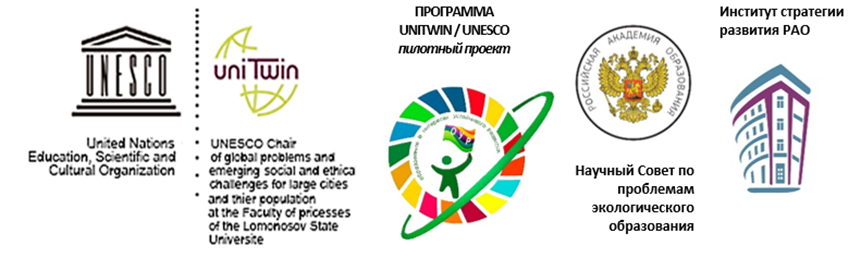 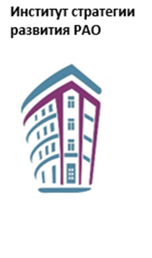 № видеороликаФИОНаименование организацииНазвание видеороликаНикифорова Наталия Ильинична, Фазлыева Найля ЗайнулловнаМАДОУ детский сад № 15, г. ПервоуральскМультфильм "Как Эколята помогли рыбкам"Фазлыева Найля ЗайнулловнаМАДОУ Детский сад № 15, г. ПервоуральскСказка "Зайчик и его находка"Терешкова Елена НиколаевнаМАДОУ № 20, г. ПервоуральскЛучший отряд Эколят -дошколятФазлыева Найля ЗайнулловнаМАДОУ Детский сад № 15, г. ПервоуральскФешмоб "Мы дети Эколята"Кириллова Екатерина Сергеевна, Хан- Ин - Сян Валентина ИгоревнаМБДОУ"ДСОВ № 101"ГОРОДА БРАТСКАИстория ручейкаСухань Л. В., Голобородько Т. Н., Ощепкова Е. В. МБДОУ"ДСОВ № 101"ГОРОДА БРАТСКА Береги свою планету Огребо С.А.МАДОУ № 51, г. ТомскДелайте как мы!Шестакова Е.О., Мисник П.А.МАОУ гимназия № 56, г. ТомскЗелёные дела Багрова Татьяна Анатольевна, Пирожкова Татьяна АлександровнаМБОУ СОШ  20 ГОЩ СП Детский сад "Родничок"Наши эколята - защитники природыПяткова Анастасия Александровна МАОУ СОШ 17 с УИОП СП д/с "Карамелька" г. Щёлково ЗЕЛЕНЫЕ ДЕЛА - 2024Хорошева С.С., Новосёлова И.А., Балдина Е.А., Журавлева С.А., Мачитова Р.С., Гричишкина К.Г.МАДОУ "Детский сад № 7", г. ТобольскЮные эколята- защитники природыБузилова Е.А. Дектярева В.Д. Ситдикова И.А.МАДОУ № 79, г. ТомскЗеленые делаАкулова Анастасия Алексеевна, Ульянова Светлана ИвановнаМАДОУ - детский сад № 222, г. ЕкатеринбургВеселее жить в чистом миреНикифорова Наталия Ильинична, Фазлыева Найля ЗайнулловнаМАДОУ "ДЕТСКИЙ САД №39"- "ДЕТСКИЙ САД №15", г. ПервоуральскЛесные эколятаЛейман Ю.А., Каххорова Л.Н., Хацкевич С.И., Козлова В.И., Ахтямова Е.А., Муллакаева Т.К., Козлова А.А.МАДОУ № 2, г. ТомскЭкоМода - 2024Костова Марина Александровна, Щенова Светлана Анатольевна МАДОУ 104, г. ТомскБудем жить ЭКО - логично! Григорцевич Елена Анатольевна, Горбач Лариса АлександровнаМАДОУ № 51, г. ТомскНа морском днеБондаренко М.А., Чесалина С.А., Царевникова Н.Н., Петухова Е.Е., Попова О.Р., Назырова Ф.Н., Гайбатова Э.А.Филиал "Детский сад № 22", г. ПервоуральскФлешмоб "Зеленый патруль-2024"Михайлова Марина ХальфануровнаМАДОУ № 366,  г. ЕкатеринбургНаш зеленый детский садСигаева Е.В.,  Сапожникова В.П., Видякина С.А., Козлова А.А., Куваева Ю.С.МБДОУ "ДСОВ  № 101" г. БратскВот такие наши зеленые делаГрязнова Татьяна Сергеевна,Миронюк Татьяна ЮрьевнаМБДОУ - детский сад компенсирующего вида № 49, г. ЕкатеринбургКабачки. Посадка и уход.Писарова Н.В., Семянко Н.Н.МАДОУ № 79, г. ТомскНаши добрые делаДанилова В.В., Галанчева Е.Н.,Репина Ю.В., Сычева Л.В.МАДОУ № 46, г. ТомскЗеленые дела через экологические акцииДашиева Евгения БорисовнаМДОУ "Цветик-семицветик", п.БеркакитОгород на окнеКорощенко Елена ВладимировнаМАДОУ № 33 г. ЕкатеринбургЗащитники природыШаламова ОЛьга Евдокимовна,Кривчикова Екатерина ЛеонидовнаМБДОУ - детский сад компенсирующего вида № 49, г. ЕкатеринбургМы юные друзья природы - 2024Пикулина С. Н., Березовская Н.И., Ларченко А. А., Гребенькова М. С., Андреева Ю. Л., Сидорова Е. Д., Новикова О. В.МБДОУ ЦРР-детский сад мкр. Южные ворота, п. Зональная станцияЗеленые делаБелоусова Елизавета Михайловна,  Козырева Татьяна ИгоревнаМАДОУ "Детский сад "Полянка" п.Мирный Томского р-на"Зеленые дела в Полянке 2024 Дик Ольга Валериевна,Юдникова Надежда ВикторовнаМАДОУ № 38,  г. ТомскТворческая мастерская "Ненужных вещей не бывает"Замарева Ирина Юрьевнафилиал МАДОУ "Детский сад № 39" - "Детский сад № 25", г. ПервоуральскСохраним планету вместе!Урюпина Р.М., Сальникова О.А., Федякшина Е.М., Ефремова Е.С., Пиманова Е.О., Таращенко А.О., Лобазнова Е.С., Буклова Ю.В., Беркутова А.Н.,Березовская Н.А., Калугина А.А., Попенко Н.А., Карнаева О.А., Блинкова Д.П., Драмарецкая А.А., Игнатова Ю.Ю., Павлова Н.М., Еловикова Д.А.МАДОУ № 54, г. ТомскЗеленые дела - 2024 Баранчина Лалэ Эльхановна, Бугарская Юлия ПетровнаМАДОУ № 63, г. ТомскБерегите планету!Перминова Н. А., Курлович Н. О., Волочина Е. Е.МАДОУ 21, г. ТомскБерегите планету!Янученко Анна ВасильевнаМБОУ "Северская школа-интернат для обучающихся с ОВЗ"Аллея выпускниковСатторова Карина АбдуллоевнаМАДОУ № 233, г. ЕкатеринбургЗелёные делаФарафутдинова А. С, Зарникова Е.В, Татанова Ю.В.МАДОУ № 46,  г. ТомскБудущее Планеты в руках детейСубботина Оксана СергеевнаМАОУ СОШ № 31, г. ЕкатеринбургЭко-делаЛедяева Л. Н., Вагина Т. С. МАДОУ  № 94, г. ТомскВсё начинается с тебяНагорная Наталия СергеевнаМБОУ "СОШ № 45", г. Братск Иркутской областиЗелёная жизнь экологической школыШимова Ольга Александровна, Митрошина Ольга ЮрьевнаФГБДОУ № 568, г. ЕкатеринбургЭкологические делаРоманова Елена СергеевнаМАДОУ детский сад 16 «Дюймовочка», г. Краснокаменск Забайкальского краяАллея выпускников